H. CONGRESO DEL ESTADOP R E S E N T E. –La Comisión de Justicia, con fundamento en lo dispuesto por los artículos 57 y 64, fracción I de la Constitución Política del Estado de Chihuahua; 87, 88 y 111 de la Ley Orgánica; así como 80 y 81 del Reglamento Interior y de Prácticas Parlamentarias, ambos ordenamientos del Poder Legislativo del Estado de Chihuahua; somete a la consideración del Pleno el presente Dictamen, elaborado con base en los siguientes:A N T E C E D E N T E SI.- Con fecha 07 de diciembre de 2021, las y los diputados Carla Yamileth Rivas Martínez, Carlos Alfredo Olson San Vicente, Diana Ivette Pereda Gutiérrez, Gabriel Ángel García Cantú, Ismael Pérez Pavía, José Alfredo Chávez Madrid, Luis Alberto Aguilar Lozoya, Mario Humberto Vázquez Robles, Marisela Terrazas Muñoz, Roberto Marcelino Carreón Huitrón, Rocio Guadalupe Sarmiento Rufino, Rosa Isela Martínez Díaz, Saúl Mireles Corral y Georgina Alejandra Bujanda Ríos, integrantes del Grupo Parlamentario del Partido Acción Nacional, presentaron iniciativa con carácter de decreto, a efecto de adicionar la fracción VIII al artículo 175 del Código Penal del Estado de Chihuahua, con el propósito de agravar los delitos de violación y abuso sexual cuando se suministre a la víctima alguna sustancia psicotrópica o estupefaciente en contra de su voluntad o sin su conocimiento, previo o durante la comisión del delito.II.- La Presidencia del H. Congreso del Estado, con fecha 09 de diciembre de 2021, en uso de las facultades que le confiere el artículo 75, fracción XIII, de la Ley Orgánica del Poder Legislativo, tuvo a bien turnar a la Comisión de Justicia, la iniciativa de mérito, a efecto de proceder al estudio, análisis y elaboración del dictamen correspondiente.III.- La iniciativa enunciada como asunto 658, se sustenta en los siguientes argumentos: “Atentar contra la integridad sexual de una persona, es uno de los hechos más deleznables que existen. A pesar de que las conductas que tienen como consecuencia el atentado de la seguridad sexual ya se encuentran sancionadas por nuestra legislación nacional y local, las mismas siguen teniendo una alta incidencia. Desde este congreso, así como diversos actores políticos y sociales, hemos encaminado esfuerzos por prevenir el abuso sexual y la violación, sin embargo aún queda mucho por hacer, y lograr que estos delitos disminuyan. Por cada delito sexual cometido en contra de un hombre, se contabilizan 11 en contra de mujeres. Según ONU mujeres a nivel mundial, alrededor de 15 millones de mujeres de entre 15 y 19 años de edad, han sufrido relaciones sexuales forzadas a lo largo de su vida. En México la violencia sexual en contra de las mujeres es muy alta. Según datos del Secretariado Ejecutivo del Sistema Nacional de Seguridad Pública, durante 2020 se registraron un total de 5 mil 3 casos de abuso sexual, mientras que al cierre de octubre del presente al año suman ya 5 mil 216; es decir este año finalizará con un alza en la incidencia de este delito en todo el país. Nuestro estado, ocupa en este mismo tiempo el segundo lugar nacional con 602 casos de abuso sexual. Así mismo, se tiene registro a nivel nacional de 3 mil 29 incidentes del delito de Violación hasta octubre de este año. Mientras que en Chihuahua, esta cifra asciende a 257 casos, poniendo a nuestra entidad en cuarto lugar nacional.Ante este lamentable escenario, es importante analizar las tareas pendientes en nuestro estado. La prevención, siempre será la mejor arma para combatir el delito, sin embargo, es importante que nuestra legislación atienda el contexto social actual. Según señala el documento “Violencia sexual contra las mujeres y consumo de drogas” elaborado por el Instituto Nacional de las Mujeres, hasta 17% de las agresiones sexuales podrían considerarse como casos de sumisión química por exposición involuntaria de la víctima a alguna sustancia psicoactiva. Asimismo, dispone que algunas de las víctimas no denuncian, en parte por el efecto amnésico de las sustancias.Las adolescentes pueden no reconocer que han consumido alcohol o drogas cuando han sido víctimas de una agresión sexual: según resultados de la Encuesta Nacional de Salud y Nutrición, 10.3% de las adolescentes han sufrido problemas de salud debido a agresiones sexuales, de las cuales 9.6% señaló que no sabía o no respondió a la pregunta de si estaba bajo los efectos del alcohol o drogas cuando ocurrió la agresión, lo que puede interpretarse como una respuesta evasiva por el estigma social que culpabiliza a la víctima.Al respecto, la Fundación Salud y comunidad, estableció que el consumo alcohol u otras drogas puede entenderse como un factor generador de culpa en una víctima de violencia sexual, es decir, al haber estado bajo la influencia de alguna sustancia, puede generar que la víctima sienta que no hay delito que denunciar. Aunado a lo anterior, en ocasiones erróneamente se señala a las mujeres que han sufrido algún delito sexual como las culpables. Por estos motivos, es imperante que no sólo se castigue la conducta de violación o abuso sexual, sino también el hacer que la víctima consuma sustancias sin su consentimiento.El Código Penal Federal en sus artículos 260 y 261 tipifica el delito de abuso sexual. Mientras que en los numerales 262, 263, 265 y 265 Bis del mismo ordenamiento, se establece lo relativo al tipo penal de violación. Así mismo, dentro del ordenamiento anteriormente mencionado, se disponen dentro del artículo 266 Bis, las agravantes para los delitos en cuestión. La hipótesis establecida en la fracción V de este artículo establece: “Cuando el delito fuere cometido previa suministración de estupefacientes o psicotrópicos a la víctima, en contra de su voluntad o sin su conocimiento”El Código Penal del Estado de Chihuahua, en sus artículos 171 y 172 tipifica el delito de violación, mientras que en los numerales 173 y 174 el abuso sexual. Lo relativo a las agravantes de ambos ilícitos se dispone en el artículo 175.Al analizar las agravantes que contempla nuestro código estatal, se denota que no se encuentra establecida aquella dispuesta por el Código sustantivo federal referente al suministro de alguna droga a la víctima sin su consentimiento. Al respecto, es importante establecer dicha hipótesis normativa, ya que actualmente la venta y consumo de drogas es panacea de cada día, sobre todo dentro de las y los jóvenes. En ocasiones, el sujeto activo sin el conocimiento o consentimiento de la víctima le suministra alguna sustancia, con el propósito de que se vea afectada su capacidad cognoscitiva. Lo anterior, propicia que el delito sea cometido con menor resistencia. Por este motivo, dicha conducta debe de castigarse severamente pues no sólo se está violando una posible relación de confianza, sino también afectando la salud de la víctima previa comisión del delito. Compañeras y compañeros nos encontramos dentro del marco de la conmemoración del Día Internacional de la Eliminación de la Violencia en contra de las mujeres, por este motivo hago esta propuesta para lograr  que aquellas mujeres, sobre todo mujeres jóvenes que han visto afectada su integridad sexual y además hayan sido drogadas, puedan tener justicia. Basta de normalizar algo que no lo es, basta de re victimizar a las mujeres que han sufrido de agresiones sexuales. Jamás será culpa de la víctima, debemos cambiar nuestro paradigma y abonar para que las niñas, adolescentes y mujeres vivan una vida libre de violencia..”Ahora bien, al entrar al estudio y análisis de la Iniciativa en comento, quienes integramos la Comisión citada en el proemio del presente Dictamen, formulamos las siguientes:C O N S I D E R A C I O N E SI.- El H. Congreso del Estado, a través de esta Comisión, es competente para conocer y resolver sobre la iniciativa en mención. II.- La iniciativa expone la alta incidencia en los delitos de violación y abuso sexual en contra de las mujeres y que se presentan tanto en México como en nuestra entidad. Señalando para el caso que nos ocupa, aquellos casos en donde el sujeto activo suministra a la víctima, algún estupefaciente o sustancia psicotrópica, con la intención de anular o neutralizar la posible defensa, e imponerle, contra su voluntad, la cópula o abusar sexualmente de ella.Para coadyuvar en la tutela de la libertad y seguridad sexual, la iniciativa pretende agravar la pena en los delitos de violación y abuso sexual, cuando el activo, previo o durante la comisión del delito, suministre algún estupefaciente o sustancia psicotrópica a la víctima, en contra de su voluntad o sin su conocimiento.La propuesta de la iniciativa puede ser visualizada en el siguiente cuadro comparativo.III.- Esta Comisión reconoce el problema planteado, tan es así que la Encuesta Nacional sobre la Dinámica de las Relaciones en los Hogares (ENDIREH) 2016, nos menciona que el 61.1% de las mujeres de más de 15 años, han sufrido al menos un incidente de violencia a lo largo de su vida; y 41.3% ha sido víctima de violencia sexual. Ahora bien, el 88.4% de mujeres que han experimentado violencia física y/o sexual por otro agresor distinto a la pareja, no solicitó apoyo a alguna institución ni presentó una queja o denuncia ante alguna autoridad.El 78.6% de mujeres que han experimentado violencia física y/o sexual por su pareja actual o última, no solicitó apoyo a alguna institución ni presentó una queja o denuncia ante alguna autoridad. El Instituto Nacional de las Mujeres, en un documento intitulado: Violencia Sexual Contra las Mujeres y Consumo de Drogas; referencia un estudio realizado en España en 2015 por Isonra, et al. El cual expone lo siguiente:  “… hasta 17% de las agresiones sexuales podrían considerarse como casos de sumisión química por exposición involuntaria de la víctima a alguna sustancia psicoactiva, aunque la mayoría de ellas admiten el consumo voluntario previo de alguna sustancia, normalmente alcohol. Asimismo, señala que la mayoría de las víctimas no denuncian, en parte por el efecto amnésico de las sustancias, a lo que se suman las cuestiones de índole cultural que tienden a culpabilizar a las mujeres de sufrir agresiones sexuales, por lo que resulta difícil evaluar el impacto real de las drogas para facilitar el asalto sexual.Según el autor las DFAS son sustancias empleadas para dejar a las víctimas en estado semi inconsciente e incapaces de oponerse a un ataque sexual, entre las que figuran la cocaína, ketamina, metanfetaminas e inhalantes volátiles. El consumo alcohol u otras drogas puede entenderse como un factor generador de culpa en una víctima de violencia sexual (Fundación Salud y comunidad, 2015). Al respecto, se menciona que los peligros del alcohol sobre el riesgo de agresión sexual son ampliamente subestimados.”Dicho análisis puede ser corroborado con los datos expuestos por (ENDIREH) 2016, dentro de las principales razones por lo que las víctimas mujeres mayores de 15 años no solicitaron apoyo o no denunciaron las agresiones físicas y/o sexuales de su actual o última pareja o esposo o novio, en donde el 19.8% fue por miedo de las consecuencias; el 17.3%, por vergüenza; el 10.3%, porque no quería que su familia se enterara y el 5.6%, no sabía que existían leyes para sancionar la violencia. De igual forma, las mujeres que han experimentado violencia física y/o sexual por otro agresor distinto a la pareja y que no acudieron a denunciar, se abstuvieron principalmente, por miedo a las consecuencias o amenazas, vergüenza, no sabia como o donde denunciar, o pensó que no le iban a creer o que le iban a decir que era su culpa.Lo anterior confirma la aseveración de que, en estos casos, no se denuncia la vulneración a la libertad y seguridad sexual en parte, por el efecto amnésico de las sustancias, a lo que se suman las cuestiones de índole cultural que tienden a culpabilizar a las mujeres de sufrir agresiones sexuales, por lo que resulta difícil evaluar el impacto real de las drogas para facilitar el asalto sexualIV.- Lo anterior pone de manifiesto nuestro deber de seguir explorando mecanismos que nos permitan tutelar la libertad y seguridad sexual; en este caso, reprochar con mayor severidad al sujeto activo que suministra a la víctima algún agente químico o biológico para anular o neutralizar su posible resistencia y con ello realizar la conducta reprochable.Por eso consideramos seguir robusteciendo nuestro sistema normativo, para que podamos estar en aptitud de garantizar una vida libre de violencia a las mujeres. Lo anterior, bajo las subsecuentes reflexiones. V.- En cuanto al delito de violación contemplado en el artículo 172 del Código Penal del Estado de Chihuahua, también conocido como violación equiparada, en la última porción de la fracción I, se sanciona a quien realiza la cópula con alguna persona que por cualquier causa no pueda resistirlo. En esta hipótesis delictiva, se prescindió de la violencia física o moral como medio comisivo, y sólo se reprocha la realización de la cópula con una persona que por cualquier causa no pueda resistirla. Esta reprochabilidad es porque el sujeto activo se aprovecha de la situación de indefensión en el que se encuentra la víctima, ya sea por relaciones o entornos coactivos o intimidatorios, entre otras circunstancias;  esto implica, que existan otros supuestos en donde la violencia no sea el instrumento que somete a la víctima para imponer la cópula, ya que el sujeto pasivo se encuentra indefenso por condiciones permanentes o circunstanciales, como podría ser una discapacidad física o intelectual, permanente o transitoria; inconciencia o estados asimilables -voluntarios o inducidos- entre otras situaciones similares que imposibiliten a la víctima resistir el delito. Es decir, tal y como lo describe la Primera Sala de la Suprema Corte de Justicia de la Nación (en lo sucesivo SCJN) en una de sus resoluciones: Para este tipo de delitos, la norma penal que describe la violación sexual equiparada no requiere que se someta a la víctima con la fuerza física o que se le neutralice con amenazas como sí lo requiere el tipo penal básico, sino que reprocha el aprovechamiento que hace el sujeto activo de ciertas circunstancias que impiden la producción voluntaria de una decisión respecto a la participación del sujeto pasivo en la cópula, sea porque le es inexigible jurídicamente oponerse a ésta, sea porque la víctima no tiene la habilidad o capacidad para comprender lo que está ocurriendo.   Lo anterior permite que, en esta hipótesis, es decir, en la violación equiparada, cuando medie la violencia física o moral, la pena se agrave, tal y como dispone el último párrafo del artículo 172 del Código Penal del Estado al establecer que “Si se ejerciera violencia física o moral, la pena prevista se aumentará en una mitad”.VI.- Ahora bien, ya sabemos que la violación equipara prescinde como medio comisivo de la violencia física o moral, y al ejercerse, la pena se agrava; entonces en que supuesto se encuentran aquellos casos en donde el sujeto activo suministra a la víctima algún estupefaciente o sustancia psicotrópica, con la intención de anular o neutralizar la posible defensa, e imponerle, contra su voluntad, la cópula; es decir, esta última conducta ¿se sanciona como violación equiparada simple o agravada?Desde nuestra perspectiva, se sanciona como violación equiparada agravada, en razón de que la actualización de la violencia física como medio comisivo, requiere que el sujeto despliegue actos, ya sea por su fuerza o cualquier otro medio físico, pero siempre tendientes a nulificar o menoscabar la resistencia que podría oponer la víctima a la cópula. Esto es, existen dos formas de apreciar ese medio comisivo violento, la primera, por la utilización del físico, es decir, la fuerza empleada por su cuerpo, y la otra, utilizando cualquier otro medio físico, como podría ser la suministración de un agente químico o biológico. Pero para que ambas manifestaciones, ya sean los golpes o la suministración del estupefaciente o psicotrópico, puedan ser reprochables como el medio comisivo de la violación equiparada en la vertiente de que por cualquier causa no pueda resistir la cópula, necesariamente, deben provocar que el sujeto pasivo no esté en condiciones de repeler la agresión del sujeto activo.Para robustecer lo anteriormente mencionado, tenemos que la Primera Sala de la SCJN en la Jurisprudencia que puede ser localizada bajo el número de registro 167601, menciona lo siguiente: “…En ese sentido, debe concluirse que la suministración de un medicamento, droga, o en general un agente químico o biológico, sobre un sujeto pasivo puede actualizar el supuesto de violencia física, como medio específico en la comisión de los delitos de violación equiparada …”Ello nos da la posibilidad de establecer como una violación equiparada agravada, la suministración de un agente químico o biológico que nulifique la resistencia de la víctima. VII.- Lo establecido anteriormente, es decir, que la hipótesis contemplada en el artículo 172 del código sustantivo, 1) prescinde de la violencia para su comisión, 2) que la violencia agrava el delito y 3) que la suministración de algún agente químico o biológico que anule la posibilidad de resistir la cópula, es una modalidad de violencia física, cobra relevancia debido a que, si se accede a la propuesta de la iniciativa, se podría estar equiparando esta modalidad con el homicidio calificado o el feminicidio agravado; lo que podría ser desproporcional. La anterior posibilidad se presenta por lo siguiente: A. La pena de la violación “equiparada” es de 10 a 30 años de prisión.B. La agravante por violencia física, es el aumento de una mitad de la pena, por ende, de 15 a 45 años.C. Si se accede a la propuesta, se le tendría que imponer dos terceras partes más a las penas previstas para la violación, esto es, la probable pena a imponer sería de 25 a 75 años.  Ello lo podemos apreciar en la siguiente imagen: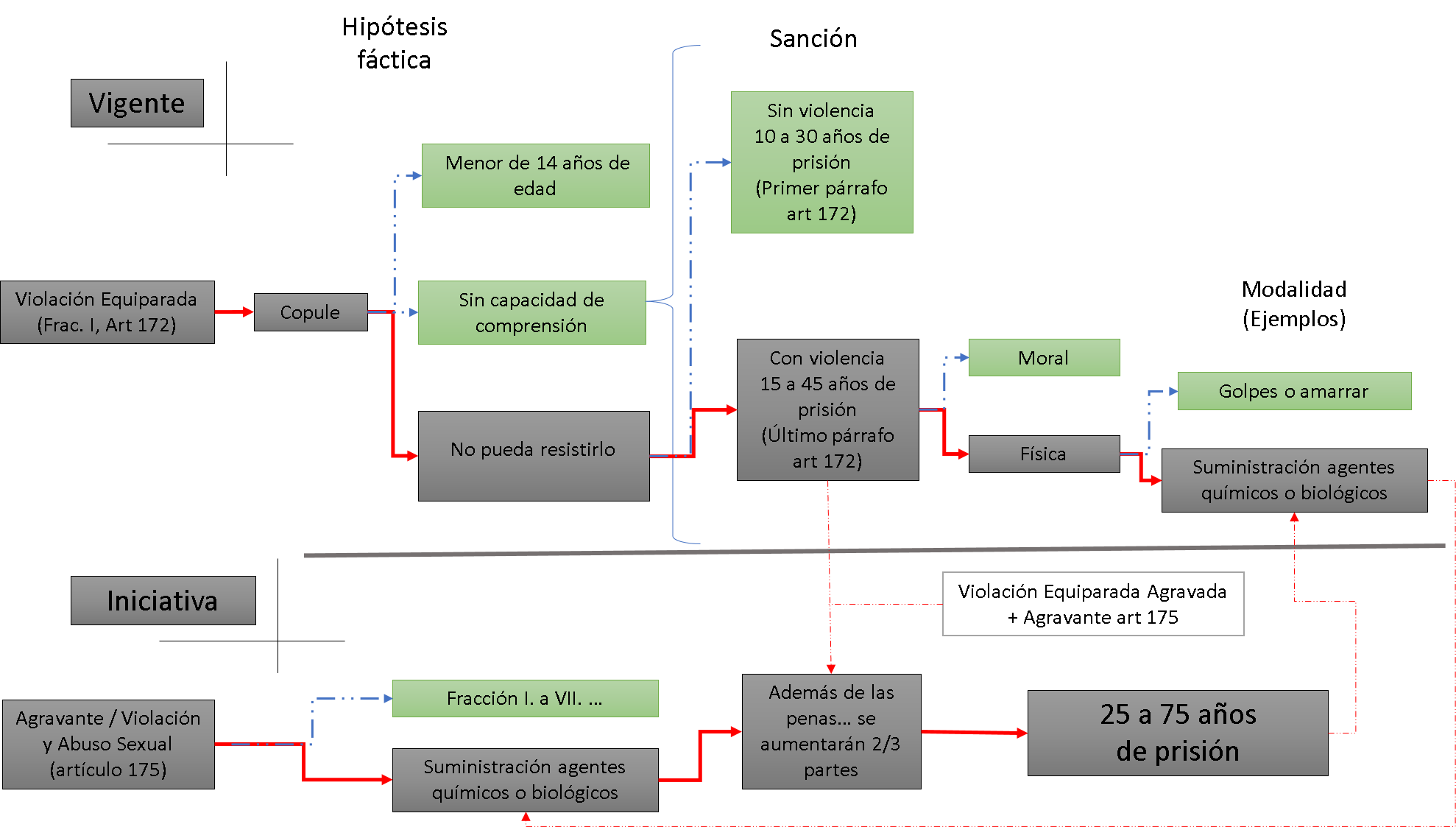 D. La pena por homicidio calificado es de 25 a 50 años de prisión o de 50 a 70F. La pena del Feminicidio es de 40 a 60 años de prisión y se podría aumentar de 1 a 20 años más, es decir, una máxima de 80 años. Lo anterior lo podemos visualizar en la siguiente tabla:VIII. Para determinar la proporcionalidad de las penas debemos partir de lo que la Primera Sala de la SCJN ha establecido: La gravedad de la pena debe ser proporcional a la del hecho antijurídico y del grado de afectación al bien jurídico protegido; de manera que las penas más graves deben dirigirse a los tipos penales que protegen los bienes jurídicos más importantes.De lo contrario estaríamos vulnerando el contenido del artículo 22 de la Constitución Política de los Estados Unidos Mexicanos, al no guardar proporcionalidad, de acuerdo al último enunciado del precepto que estipula: … Toda pena deberá ser proporcional al delito que sancione y al bien jurídico afectado.Lo anterior representa una obligación al legislativo, para que, al momento de establecer una pena, este atienda (a) la importancia del bien jurídico protegido, (b) la intensidad del ataque, es decir, el grado en el que resulta lesionado o puesto en peligro el bien protegido y (c) el grado de responsabilidad subjetiva, esto es, si fue doloso o culposo.  Para el caso que nos ocupa, se trata de un delito doloso que lesiona gravemente la libertad y seguridad sexual, ya que la acción del autor pone a la víctima en una situación que la imposibilita para poder resistir la cópula. Ello nos permitiría en base a aquellos parámetros, agravar aún más la pena; sin embargo, como se demostró, en el homicidio calificado del 1er grupo, la pena de la violación equiparada agravada, más la hipótesis del artículo 175, sobrepasa la pena del homicidio calificado. Este delito en la vertiente del “1er grupo”, también es doloso, y lesiona gravemente el bien jurídico tutelado que es la vida, ya que, por ejemplo, aquí el activo realiza la conducta con saña, aumentando deliberadamente el dolor en la víctima hasta causarle la muerte. Como podemos ver, tanto en el homicidio calificado como en la violación equiparada agravada, se trata de un delito doloso, que ataca gravemente el bien jurídico tutelado, sin embargo, el bien de mayor de mayor valía es la vida, por ende, si la pena del delito contra la libertad y seguridad sexual es superior al del homicidio, podría ser desproporcional ya que este principio expone que las penas más graves deben dirigirse a los tipos penales que protegen los bienes jurídicos más importantes.Además, sustentado lo anterior, en la exposición de motivos de una de las iniciativas y adoptados por el dictamen del constituyente permanente que legisló en el 2008 la Constitución Política de los Estados Unidos Mexicanos, para establecer las bases que regulan el sistema procesal penal acusatorio, el cual menciona lo siguiente:  “… El principio de proporcionalidad supone que el legislador deberá tomar en cuenta la magnitud del bien jurídico afectado por una conducta delictiva al momento de determinar qué sanción se le debe aplicar; para ello se deberá atender, entre otros elementos, al resto del sistema de sanciones, de modo que a una conducta que dañe un bien jurídico de menor importancia no se le aplique una sanción que supera a la que se le aplica a una conducta que sanciona un bien jurídico de mayor importancia.”Ahora bien, esto no quiere decir que las y los legisladores no puedan sobre pasar ese umbral trazado por (a) la importancia del bien jurídico, (b) la intensidad del ataque y (c) el grado de responsabilidad subjetiva. El Pleno de la SCJN al analizar el alcance del artículo 22 de la Constitución federal, en cuando a los límites que tiene el legislativo para determinar una pena, estableció que el legislador penal tiene amplia libertad para diseñar el rumbo de la política criminal, es decir, para elegir los bienes jurídicamente tutelados, las conductas típicas antijurídicas y las sanciones penales, de acuerdo con las necesidades sociales del momento histórico respectivo.Esto es, el legislativo, de acuerdo a la política criminal de Estado, para disminuir cierta actividad delictiva, es que aumenta las penas en base a la necesidad del momento histórico, por ende, para evaluar la proporcionalidad de las penas, no basta circular solo por aquellos tres parámetros (a, b y c), sino que debería, para poder pasar aquel umbral trazado por el trio de parametrización, establecer que se trata de un delito cuya alta incidencia lo lleva a enderezar una intervención penal que se traduzca en una pena mayor. Sin embargo, en el caso que nos ocupa, esto es, sancionar con mayor severidad la violación equiparada agravada en la vertiente de que por cualquier motivo no pueda resistirlo, bajo la modalidad de suministración de psicotrópicos o estupefacientes, habremos de mencionar que en el estudio   intitulado: Violencia Sexual Contra las Mujeres y Consumo de Drogas, publicado por el Instituto Nacional de las Mujeres, expone lo siguiente: A pesar de la importancia y dimensiones del problema de la violencia sexual y de su relación con el consumo de drogas y del reconocimiento de ambos como problemas de salud pública, en México no se cuenta con suficientes estadísticas acerca de la relación entre violencia sexual y consumo de alcohol u otras drogas, y mucho menos de los casos en que se utilizan drogas de manera intencional para cometer delitos sexuales contra las mujeres.Este mismo análisis continúa refiriendo que hay diversas sustancias, como ketamina o metanfetaminas, utilizadas con la intención de dejar a las víctimas semi inconscientes o incapaces de resistir el ataque sexual; y que esa relación entre drogas, alcohol y agresiones sexuales, son subestimadas, por ende, se carecen de datos que nos permitan analizar la relación entre la violencia sexual y el consumo de alcohol y otras drogas.Aunado a esta carencia de datos, tenemos los resultados de la (ENDIREH) 2016, la cual expone que en el ámbito comunitario la violencia contra las mujeres se manifiesta en 1.1% en las cantinas, bares o antros y el 1.9% en las fiestas o ferias, pero no se especifica cuantas de estas agresiones son de carácter sexual, y menos, cuantas guardan una relación directa entre la droga y la agresión sexual, en donde el medio comisivo sea la modalidad de suministración para que la víctima no pueda resistir la agresión.Como podemos observar, no se ha sistematizado o siquiera establecido algún análisis que nos permita conocer la magnitud del problema, por ende, no tenemos datos de si existe una alta incidencia delictiva, de modo tal que nos permita sobrepasar aquel umbral trazado por el trio de parametrización traduciéndose en una pena mayor.Sin embargo, debemos visibilizar la modalidad conductual y agravarla a la luz de aquellos parámetros de proporcionalidad para seguir realizando acciones tendientes a tutelar la libertad y seguridad sexual, y con ello, continuemos coadyuvando para llegar a garantizar una vida libre de violencia a las mujeres. De ahí que se proponga establecer en la agravante de la violación equiparada y del abuso sexual, una pena agravada distinta, cuando el delito fuere cometido previa suministración de estupefacientes o psicotrópicos a la víctima, en contra de su voluntad o sin su conocimiento; esto es, si el delito se realiza con violencia, ya sea física o moral, la pena se seguirá aumentando en una mitad, pero si se ejerce con violencia física, bajo la modalidad de suministración de algún agente químico o biológico, con la intención de colocar a la víctima en una situación que no pueda resistir la agresión sexual, la pena se aumentará en dos terceras partes. Con esta reforma, la pena guardaría la siguiente proporcionalidad expuesta en la gráfica subsecuente:Consideramos que esta sanción guarda proporcionalidad y razonabilidad, aunado, este diseño instrumental (Segregando las denuncias por esta modalidad y visibilizando el problema) nos permitirá recolectar información para analizar la relación entre la violencia sexual y el consumo de alcohol y otras drogas, y de esta forma podamos estar en aptitud de realizar acciones de prevención, atención y sanción efectivas, estratégicas y de coordinación interinstitucional por parte de los sectores involucrados.No pasa por desapercibido que la mayor parte del análisis giró en torno a la violación, sin embargo, lo mismo acontece con el abuso sexual, de ahí que en ciertas ocasiones nos hemos manifestado por igual a este tipo de agresiones que lesionan la libertad y seguridad sexual. Es por ello que, en base a todo lo expuesto, la Comisión de Justicia, somete a la consideración del Pleno el siguiente proyecto de:D E C R E T O ÚNICO.-  Se reforman los artículos 172, segundo párrafo y 174, segundo párrafo, todos del Código Penal del Estado de Chihuahua, para quedar redactados de la siguiente forma:Artículo 172.…Si se ejerciera violencia física o moral, la pena prevista se aumentará en una mitad. Si el delito fuere cometido previa suministración de algún estupefaciente o psicotrópico a la víctima, en contra de su voluntad o sin su conocimiento, la pena se aumentará en dos terceras partes.  Artículo 174.…Si se hiciere uso de violencia física o moral, la pena prevista se aumentará en una mitad. Si el delito fuere cometido previa suministración de algún estupefaciente o psicotrópico a la víctima, en contra de su voluntad o sin su conocimiento, la pena se aumentará en dos terceras partes.  T R A N S I T O R I OARTÍCULO ÚNICO.- El presente decreto entrará en vigor al día siguiente de su publicación en el Periódico Oficial del Estado. Económico.- Aprobado que sea, túrnese a la Secretaría para los efectos legales correspondientes.D A D O en el Salón de Sesiones del Poder Legislativo, en la ciudad de Chihuahua, Chihuahua, a los 15 días del mes de marzo del año 2022.Así lo aprobó la Comisión de Justicia, en la reunión de fecha 09 de marzo del año 2022.LA PRESENTE HOJA DE FIRMAS CORRESPONDE AL DICTAMEN RECAÍDO EN EL ASUNTO 658, DE LA COMISIÓN DE JUSTICIA.Código PenalCódigo PenalVigente Propuesta Artículo 175. Las penas previstas para la violación y el abuso sexual, se aumentarán en dos terceras partes, cuando fueren cometidos:I. A VII. …(Sin correlativo)Artículo 175. …VIII. Cuando el sujeto activo previo o durante la comisión del delito suministre alguna sustancia estupefaciente o psicotrópica a la víctima, en contra de su voluntad o sin su conocimiento.INTEGRANTESA FAVOREN CONTRAABSTENCIÓN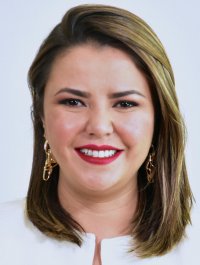 DIP. GEORGINA ALEJANDRA BUJANDA RÍOSPRESIDENTA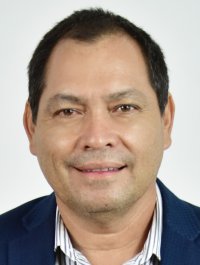 DIP. DAVID OSCAR CASTREJÓN RIVASSECRETARIO 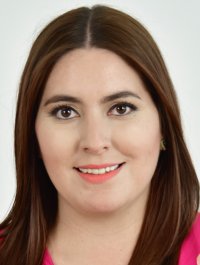 DIP. ILSE AMÉRICA GARCÍA SOTOVOCAL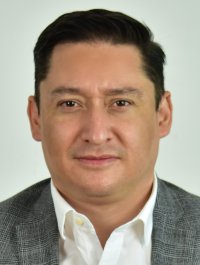 DIP. JOSÉ ALFREDO CHÁVEZ MADRIDVOCAL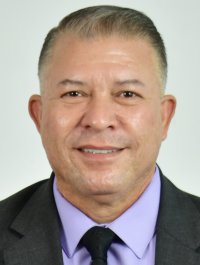 DIP. ISMAEL PÉREZ PAVÍAVOCAL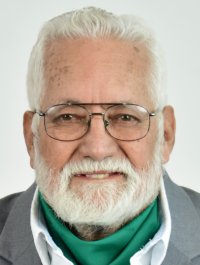 DIP. GUSTAVO DE LA ROSA HICKERSONVOCAL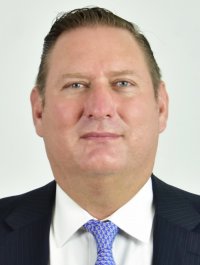 DIP. CARLOS ALFREDO OLSON SAN VICENTEVOCAL